Department of EconomicsRoom No. with DetailsRoom No. 34 = Class Room with ICTRoom No. 37 = Class Room with ICTRoom No. 27 = Proposed for Teacher's roomOther Rooms -Head Chamber = OneTeachers Room = ThreeStaff Room = OneOffice = One		    Head     	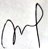        (Prof. A. K. Goyal)